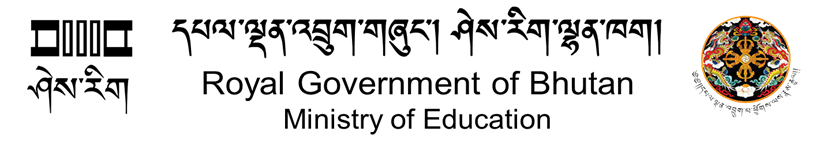 FORM ESWS/2 APPLICATION FOR ESWS SEMSO Name of ESWS Member/Beneficiary………………………………….Emp. ID No…………………………..…………………………………CID No (attached copy)…………………………………………………Designation……………………………………………………………….Name of the School/Agency……………………………………………..Dzongkhag………………………………………………………………Saving A/c No/Bank Name/bank branch………………………………….Email ID……………………………………………………………………Contact No ………………………………………………………………..Semso availed for (*Tick the relevant one in case of Parents)Death of Spouse                      Name………………………………………….. (Attached CID Copy)Death of child               Name…………………………………………... (Attached CID Copy)Death of Parent (Tick Father/Mother) Name…………………………………………….. (Attached CID Copy)Death of Member              Name……………………………………………. (Attached CID Copy)Documents enclosed: A) Gup’s Death Verification Certificate with the Birth and Death Register No., B) Death Certificate with seal from the Hospital in the prescribed Form issued by the Hospital I hereby declare that all the information provided here is true and accurate. Submission Date: ………………………________________________________ Signature of Applicant Verification by Principal/ DEO/ TEO (Schools)/Concerned Head (Institutes/HQ/Others) I hereby declare that information provided by the applicant is true to the best of my knowledge. The application has been duly noted in the school/Dzongkhag/Thromdey ESWS file. Name: ………………………………………………………………Date: …………………………Signature & seal: ………………………………. 